Picture for ‘ Sumitha from India needs your support ‘Project #37334 from Balajothi Centre for the Disabled TrustFunding goal : $1000 / Funds raised to date : $430Project Report due on Feb 22, 2021 / Report sent on Jan 18, 2021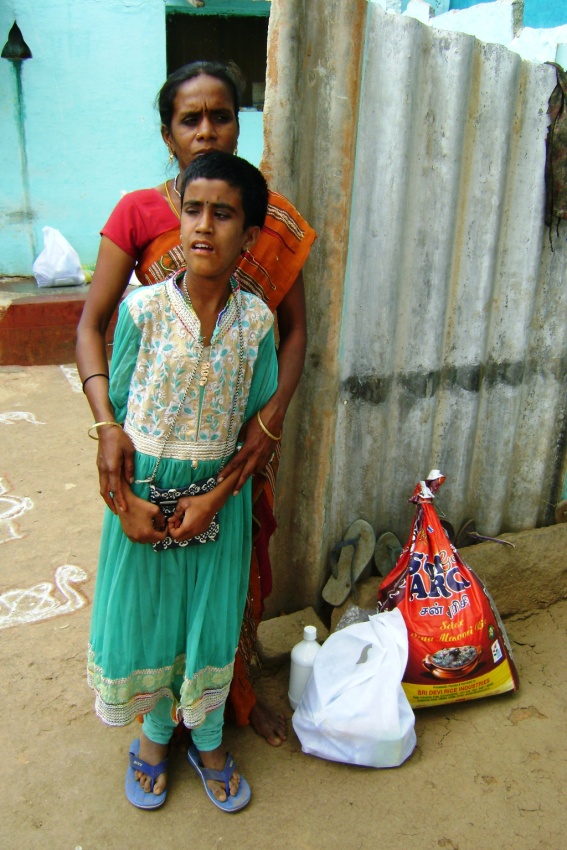 ***